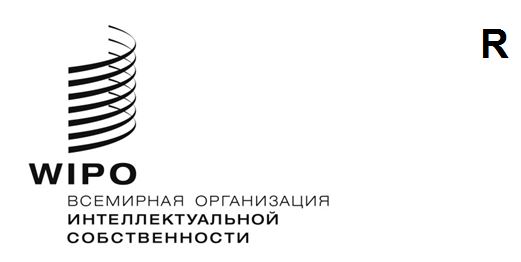 CWs/9/9ОРИГИНАЛ: английскийдата: 16 сентября 2021 г.Комитет по стандартам ВОИС (КСВ)Девятая сессияЖенева, 1–5 ноября 2021 г.предложение о пересмотре стандарта воис ST.27Документ подготовлен руководителем Целевой группы по правовому статусуистория вопроса	На своей седьмой сессии в 2019 г. Комитет по стандартам ВОИС (КСВ) одобрил предложение о добавлении трех зарезервированных символов в коды событий, влияющих на правовой статус патентов, в стандарте ST.27.  Эти символы были обозначены как «xxx» и зарезервированы для возможного использования в будущем.  Целевая группа по правовому статусу планировала изучить возможные варианты использования зарезервированных символов и подготовить предложение для рассмотрения КСВ.  (См. пункты 120–122 документа CWS/7/29).предложение по пересмотру стандарта воис ST.27	В 2020 и 2021 гг. группа членов Целевой группы несколько раз проводила обсуждение по вопросу о возможном использовании зарезервированных символов.  Эта группа подготовила предложение относительно индикаторов процедур, которое было представлено Целевой группе в августе 2021 г.  Целевая группа решила рекомендовать предложение относительно индикаторов процедур для стандарта ST.27, как указано ниже, для рассмотрения КСВ.  	Целевая группа считает также полезным использование индикаторов процедур применительно к правовому статусу промышленных образцов (стандарт ST.87) и товарных знаков (стандарт ST.61) и предлагает провести работу по адаптации индикаторов процедур и их включению в указанные стандарты.  Если эта работа будет одобрена, предложение по пересмотру этих стандартов будет представлено на десятой сессии КСВ.	В ходе проделанной работы Международное бюро предложило обновить терминологию и представление зарезервированных символов в свете дальнейших наработок Целевой группы.  Целевая группа согласилась предложить обновленную терминологию, как изложено ниже в разделе «Индикаторы событий».  Поскольку эти обновления носят общий характер, Целевая группа рекомендует распространить предложение относительно индикаторов событий на все три стандарта, касающиеся правового статуса.  Это позволит гармонизировать эти три стандарта, включив зарезервированные символы во все из них.предложение относительно индикаторов событий	Предложение относительно индикаторов событий содержит новую терминологию для описания зарезервированных символов.  Это предложение предлагается для всех трех стандартов, касающихся правового статуса: стандарта ST.27 (патенты), стандарта ST.61 (товарные знаки) и стандарта ST.87 (промышленные образцы).	В настоящее время все три стандарта предусматривают практически одинаковый принцип регистрации информации о событиях.  Соответствующие события в ведомстве интеллектуальной собственности (ВИС) регистрируются с помощью кода события, влияющего на статус, что описано в стандарте ST.27 следующим образом:«27. Код события, влияющего на статус, ниже описывает структуру кода, но необязательно передает окончательное отображение и представление в формате XML.[Состояние – От (предыдущей) стадии – К (текущей) стадии – Ключевое событие – Детальное событие – Национальное/региональное/международное событие]»	В стандартах ST.61 и ST.87 пример кода события, влияющего на статус, имеет следующий вид: N-0-6-B10-B11-R120.  В стандарте ST.27 используется тот же формат, но в поля «Ключевое событие» и «Детальное событие» добавлено три зарезервированных символа, представленных в виде трех букв «х»: N-0-6-B10xxx-B11xxx-R120.	При разработке предложений по зарезервированным символам Целевая группа пришла к выводу о том, что добавление зарезервированных символов к кодам событий нежелательно.  Использование зарезервированных символов привносит дополнительную информацию о событии сверх информации, передаваемой существующими кодами событий.  Кроме того, эта дополнительная информация относится ко всему событию, представленному кодом события, влияющего на статус, а не только к ключевому или детальному событию. 	В этой связи Целевая группа рекомендует создать в кодах событий, влияющих на статус, отдельное поле для возможного использования зарезервированных символов.  Новое поле будет называться «Индикатор события» и будет располагаться сразу после поля «Детальное событие» в коде события.  Такое представление более понятно для конечных пользователей.  Оно упорядочивает информацию в соответствии с четкой иерархией — от наиболее общей (ключевое событие) к более конкретной (детальное событие), еще более конкретной (индикатор события) и максимально конкретной (национальное событие).  Такое представление позволяет отделить обязательную информацию от необязательной, благодаря чему пользователям будет легче понять код события, влияющего на статус.предлагаемые изменения в стандарт ST.27	Внести следующие изменения в описание кода события, влияющего на статус, в пункте 27 стандарта ST.27:«Код события, влияющего на статус, ниже описывает структуру кода, но необязательно передает окончательное отображение и представление в формате XML. [Состояние – От (предыдущей) стадии – К (текущей) стадии – Ключевое событие – Детальное событие – Индикатор события – Национальное/региональное/международное событие]» 	Внести следующие изменения в пункте 3 стандарта ST.27:«ключевое событие» относится к типовому, широкому, универсально сформулированному событию в категории«детальное событие» относится к событию в категории, которое является не ключевым, а более определенным (конкретным) по своему характеру«индикатор события» относится к дополнительной информации о ключевом и/или детальном событии«национальное/региональное событие» относится к событию в процессе рассмотрения заявки или права ИС в соответствии с национальным/региональным законодательством	Предлагается добавить в стандарт ВОИС ST.27 следующие новые пункты:После раздела «Детальные события» — новый пункт 25«Индикаторы событий25. Индикаторы событий предоставляют дополнительную информацию о событии, помимо той, которую дают коды ключевых и/или детальных событий.  Список индикаторов событий приводится в приложении I к настоящему стандарту.»После пункта 35 перед разделом «Код национального/регионального события» — новый раздел«Код индикатора событияxx. Коды индикаторов событий состоят из трех символов.  Рекомендуемые коды приводятся в приложении I к настоящему стандарту.  Если ВИС решает не указывать никакие индикаторы событий, то в поле “Индикатор события” должны быть указаны символы “xxx”.»	Ввиду этих изменений более нет необходимости в использовании в стандарте ST.27 термина «зарезервированные символы».  В этой связи предлагается внести следующие изменения:         Основной текст стандарта ST.27 «31. Ключевые события обозначаются комбинацией одной буквы латинского алфавита, за которой следует число “10”, далее “.” (точка) и символы “ххх”. Буква алфавита присваивается в соответствии с категориями. Три дополнительных символа после точки зарезервированы для возможного будущего использования.»«34. Детальные события обозначаются комбинацией одной буквы латинского алфавита, за которой следует двузначное число от 11 до 99, далее «.» (точка) и символы «ххх». Буква алфавита присваивается в соответствии с категориями. Коды детальных событий приведены в приложении I. Три дополнительных символа после точки зарезервированы для возможного будущего использования.»         Приложение I к стандарту ST.27 (удалить пункт 3)«3. Три дополнительных символа после номера зарезервированы для возможного использования в будущем. Эти символы должны быть сохранены как “ххх” в текущих реализациях. Зарезервированные символы не отображены в перечне ниже.» ПРЕДЛОЖЕНИЕ ОТНОСИТЕЛЬНО ИНДИКАТОРОВ ПРОЦЕДУР	В рамках общей концепции индикаторов событий, изложенной выше, индикаторы процедур представляют собой особый тип индикаторов событий.  Целевая группа предлагает включить индикаторы процедур в стандарт ST.27 в качестве дополнения к приложению I. Предлагаемое новое дополнение представлено в качестве приложения к настоящему документу.  Если предложенные поправки к стандарту ST.27 будут одобрены, необходимо будет внести требуемые изменения в соответствующие XML-компоненты, указывающие правовой статус патента, в стандарте ВОИС ST.96.  	Одно из ограничений существующих кодов влияющих на статус событий в стандарте ST.27 заключается в том, что они затрудняют указание того, какие события связаны между собой.  Например, рассмотрим такую последовательность событий:D10 Поиск и/или экспертиза запрошены или начатыE11 Подано возражение на этапе до выдачиP13 Заявка измененаQ17 Измененный документ опубликован	Нет четкого указания на то, к чему относятся последние два события:  P13 может означать изменение заявки в связи с экспертизой или в связи с процедурой возражения; а Q17 может указывать на публикацию документа в связи с экспертизой, возражением или чем-то еще.  Поиск таких связей между событиями может потребовать обращения к национальной истории событий, выходящей за рамки стандарта ST.27.  Возможно, это подойдет при работе с небольшим количеством заявок, но поиск такой информации становится крайне трудным при работе с большими портфелями или данными многих ВИС.	Некоторые ведомства, такие как Ведомство Германии по патентам и товарным знакам и Европейское патентное ведомство, используют в своих собственных системах событий коды для группировки связанных событий в процедуру (например, экспертиза или возражение).  Предложение относительно индикаторов процедур предполагает применение аналогичного подхода, основанного на существующей практике, с использованием общих формулировок в соответствии со стандартом ST.27.	Предложение относительно индикаторов процедур предусматривает 25 различных процедур общего характера, которые являются обычными для многих ВИС.  Некоторые индикаторы относятся к основным действиям, таким как поиск, экспертиза или процедура возражения.  Некоторые относятся к тому, каким образом обрабатываются различные типы заявок, например национальные заявки, региональные заявки или предварительные заявки.  Остальные относятся к внешним процессам, которые регистрируются ВИС, например выдача лицензий или передача прав.	При первом взгляде на список процедур заметно сходство со списком категорий, который приводится в приложении I к стандарту ST.27.  Однако процедуры не дублируют ту же самую информацию, поскольку:процедуры более детализированы по сравнению с категориями.  Например, категория D «Поиск и экспертиза» соответствует двум различным процедурам — поиску и экспертизе;процедуры используются в тех случаях, когда невозможно использовать категории.  Например, рассмотрим событие Q10 «документ опубликован».  Предположим, что документ связан с экспертизой.  Поскольку событие «документ опубликован» относится к категории Q, нет возможности указать категорию D как часть события.  Однако добавление индикатора процедуры для «процедуры экспертизы» указывает на то, что данное событие Q10 связано с экспертизой.	Целевая группа обсудила несколько возможных кодировок для индикаторов процедур: один, два или три символа.  По итогам обсуждения Целевая группа отдала предпочтение использованию кодировки, которую было бы легче интерпретировать конечным пользователям.  Поэтому были выбраны предлагаемые трехбуквенные коды, имеющие некоторое сходство с названиями процедур.ПЛАН РАБОТЫ	В случае одобрения КСВ предложения относительно индикаторов процедур для стандарта ST.27 Целевая группа предлагает изучить то, каким образом можно адаптировать индикаторы процедур для стандартов ST.61 и ST.87, и представить предложение для рассмотрения на десятой сессии КСВ.     КСВ предлагается: 	(a)	принять к сведению информацию, содержащуюся в настоящем документе и приложении к нему; 	(b)	рассмотреть и утвердить предлагаемые изменения, связанные с индикаторами событий, в стандарт ST.27, касающийся обмена данными о правовом статусе патентов, согласно пунктам 10–13 настоящего документа; 	(c)	рассмотреть и утвердить предлагаемое новое дополнение «Список индикаторов событий» к приложению I к стандарту ВОИС ST.27 согласно пунктам 14–20 и приложению к настоящему документу; и	(d) рассмотреть и утвердить план работы, предложенный Целевой группой по правовому статусу в пункте 21 выше.[Приложение следует]